Citizens Advice Sutton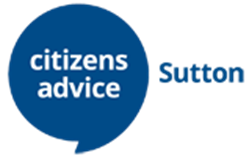 				   www.citizensadvicesutton.org.ukAdvice Session Supervisor / Adviser Full Time / Job shareCitizens Advice Sutton (CAS) is recruiting an Advice Session Supervisor / Adviser.  The successful candidate(s) will support and supervise volunteers providing high quality advice on issues including welfare benefits, employment and housing and directly provide advice to clients. CAS is a successful Local Citizens Advice. Our services are available from 9.00 am to 5.00 pm, Monday to Friday.  We take over 16,000 ‘initial contacts’ a year through our telephone contact centre, information centre and online services. We support over 7500 individual clients each year. We hold the Advice Quality Standard in four advice areas and are a London Legal Support Trust Centre of Excellence. Salary: 	Up to £30,636 Subject to experience (plus 5% Employer Pension Contribution)Hours: 	36 hours per week / Job shareLocation: 	Carshalton & Wallington branch,	 	Sutton branch of Citizens Advice Sutton 	or other locations in the borough.Application pack:  	www.citizensadvicesutton.org.uk/jobsApply before: 	12 noon on Tuesday 18th August	Interview: 		Friday 21st AugustCitizens Advice Sutton welcomes applications from everyone with the appropriate attitudes, experience and skills. We are a London Living Wage employer.We are a disability confident employer.